Министерство образования РДМуниципальное бюджетное общеобразовательное учреждение «Средняя школа №15»Методическая разработка урока литературного чтения во 2 классе по теме: Ирина Пивоварова "Жила-была собака".Подготовила: учитель начальных классов Гамдуллаева Л.Х.Тема: Ирина Пивоварова "Жила-была собака".Цель: формирование эстетического восприятия, осмысления стихотворения посредством творчества И.М. Пивоваровой.Задачи:-познакомить учащихся со стихотворением И. Пивоваровой "Жила-была собака";-помочь понять настроения, чувства поэтов, которые описывают животных;-находить средства художественной изобразительности в анализируемом тексте, определять их роль;-сформировать систему новых понятий - «средства художественного слова», научить детей способам выразительного чтения текста: расстановка пауз - коротких и длительных, постановка логического ударения.Планируемые метапредметные УУД:Коммуникативные: сотрудничать с одноклассниками при выполнении учебной задачи.Регулятивные: оценивать результаты выполненного задания.Познавательные: ставить и формулировать проблемы, использовать общие приёмы решения задач.Ход урока1.Организационный момент.2. Актуализация знаний.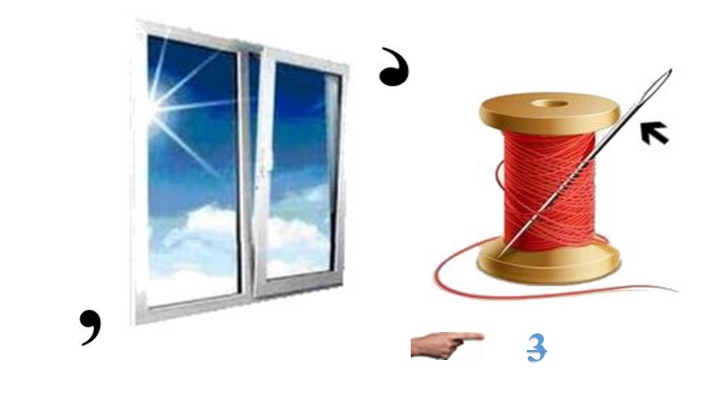 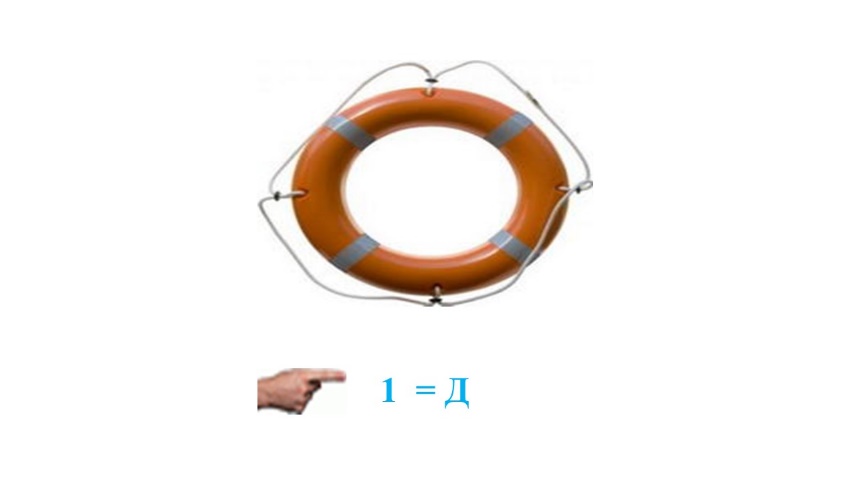 – Вы уже догадались, какие слова зашифрованы? Как связаны между собой слова «книга» и «друг»?
– Соберите разбросанные  пословицы:

С книгой жить –                       лучший друг. С книгой поведешься –           век не тужить.
 Хорошая книга –                     ума наберешься. 1.С книгой жить – век не тужить. 2.С книгой поведешься- ума наберешься.
 3. Хорошая книга- лучший друг .



– Что объединяет эти пословицы? (Любовь к книге) – Объясните их значение.В первой пословице говорится о том, что книги могут помочь человеку, если человек будет читать книги, то ему не придется тужить в жизни. Смысл второй поговорки заключается в том,что больше читая,человек постепенно становится умнее.Книга раскрывает весь смысл,и в какой-то ситуации,прочитав книгу человек не будет так поступать или совершать какое-либо действие.
– Почему книга может быть хорошим другом?Потому что она отвлечёт от грусти, увлечёт интересным сюжетом. В книге ты найдёшь много умных мыслей, различную информацию,которую не знал. 3. Речевая минутка.

–Проведем речевую разминку. Прочтите скороговорки:
Мы собак сегодня мыли,А собаки громко выли.Тут соседи позвонили:– Вы ли выли?-Мы не выли,Мы их мыли.А они от мыла выли.И теперь мы в мыле сами,Выть готовы вместе с псами.Упражнение «Заколдованное слово».Первое слово читается обычно, второе − справа налево. Это упражнение развивает способность перцептивной и речедвигательной систем работать при одновременном функционировании двух противоположных установок: на хорошо знакомые, привычные образы и на новые – и гибко переходить от одной к другой. О ком прочитали в скороговорке? (О собаках) Почему животных называют нашими братьями меньшими? (Потому что они требуют заботы и любви. За ними надо ухаживать, следить, защищать, как младших братишек).- Подумайте, какое главное правило при общении с животными нам предложил Н. Сладков? («Не навреди!»)- Как человек может навредить животным?(Люди загрязняют водоемы, воздух. Еще выбрасывают на улицу маленьких котят, щенков. Они становятся бездомными.)-Ребята, встречались ли вам на пути бездомные животные. Приходилось ли вам быть свидетелями ситуаций, когда человек мог обидеть животного? - Как вы думаете, почему поэты, писатели поднимают тему животных в своих произведениях?(Много людей жестоких и равнодушных, которые обижают животных или просто проходят мимо.)- Можем ли мы как-то помочь животным?(Да. Можно взять хотя бы одного маленького котенка домой и заботиться о нем: кормить его, лечить. Нужно пожалеть их, проявить к ним сострадание, ведь они маленькие и беззащитные. Можно подкармливать птиц зимой.)- Сделайте вывод, как же нужно относиться к животным, чтобы им не навредить? Что нужно для этого делать?Вывод: нужно любить животных, заботиться о них, кормить их, не засорять и не загрязнять водоемы и воздух. Общение с животными положительно влияет на человека, делает его добрее, мягче.4. Сообщение темы урока. Сегодня на уроке мы познакомимся со стихотворением русской писательницы. Догадайтесь, кто она? Поиграем в игру «Перевертыш». Прочитайте фамилию писательницы, правильно расположив буквы.АнириАворавовип.Ирина ПивовароваВы верно справились с заданием. Мы познакомимся со стихотворением Ирины Михайловны Пивоваровой «Жила-была собака» - Что вы знаете о собаках?(Существует много пород собак. Слух собак вообще в 10 раз острее, чем у людей. Нос собаки должен быть влажным, чтобы она могла улавливать направление запаха. Собачьи ошейники с шипами придумали древние греки – так они спасали своих питомцев от удушения волками. Собаки – единственные животные, способные распознавать людские эмоции и сопереживать своим хозяевам)- Верно, собака – самый верный, самый преданный друг человека, который никогда не предаст и не бросит его.5. Этап изучения нового материала. (Парная работа)Биография И. Пивоварова.Ирина Пивоварова – детская писательница. Родилась в Москве. Её родители были врачами и мечтали о том, чтобы их дочь тоже стала врачом. Однако Ирина, окончив школу, поступила в Московский институт на факультет прикладного искусства, и стала хорошим художником. После она начала писать маленькие рассказы и стихи, которые очень нравились детям.Подготовка к восприятию нового материала.- Вот послушайте, о какой собаке нам рассказала И. Пивоварова.Жила-была собака.
Она была большая,
И был у той собаки
Огромный рыжий хвост.И вот, когда собака
Бежала по дороге,
За нею пыль вставала
Почти до самых звёзд.И были у собаки
Огромнейшие зубы,
И лаяла собака,
Как миллион собак.Когда она дышала,
С домов слетали крыши
И все деревья гнулись
И это было так.Жила-была собака...
Но только ты не бойся,
Она была послушной
И доброю была.Меня она любила
И в гости приходила,
И ела хлеб с вареньем,
И сладкий чай пила.И добрая собака
Со мной гулять ходила
И ласково крутила
Своим большим хвостом.А вот что было дальше,
Ещё я не придумал.
Сначала я придумаю,
А расскажу потом.6.Физкультминутка (музыкальная)7. Работа по теме урока.- Жужжащим чтением прочитайте самостоятельно 1 часть стихотворения и отметьте карандашом слова, которые характеризуют внешний вид собаки. А) Чтение по цепочке по одному четверостишию.Б) Чтение слов, которые характеризуют внешний вид собаки.(Большая, огромный рыжий хвост, огромнейшие зубы.)В) Чтение строк, в которых говорится, почему мы эту собаку боимся? (И вот когда собака бежала по дороге за нею пыль вставала почти до самых звёзд).- Найдите еще строчки. (И лаяла собака, как миллион собак).Зачитайте фрагмент о том, как лаяла собака?  (Когда она дышала с домов слетали крыши и все деревья гнулись).Вывод:  в 1 части стихотворения перед нами возникает образ огромной, страшной собаки. Чтение 2 части стихотворения.А) Тренируемся шёпотом.- Мы должны быть внимательными читателями, простым карандашом выделяем слова, которые раскрывают характер собаки.Б) Читаем парами вслух.- Кто готов сказать, какой был характер у собаки?(Послушная, добрая, ласковая.)- Обратите внимание на характеристику внешнего вида и характера собаки.Вывод: Мы видим, что внешний вид не всегда соответствует характеру.- Прочитайте последние 4 строчки. (А вот что было дальше ещё я не придумал. Сначала я придумаю, а расскажу потом).Групповая работа.Каждой команде подготовить рисунок и придумать продолжение к данному стихотворению. Через 5 минут, каждая группа зачитает свой вариант ответа.8.Итог урока.С творчеством какой писательницы сегодня познакомились?Что больше запомнилось из жизни И. Пивоваровой.Завершить урок литературного чтения хотелось бы словами «Ты навсегда в ответе за всех, кого приручил».Кто сможет объяснить смысл высказывания?https://www.pedigree.ru/hochu-sobaku/porodyhttp://стофактов.рф/23-интересных-факта-о-собаках. https://allforchildren.ru/poetry/animals152.phphttp://rebus1.com/index.php?item=rebus_generator&enter=1